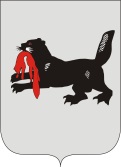 ИРКУТСКАЯ ОБЛАСТЬСЛЮДЯНСКАЯТЕРРИТОРИАЛЬНАЯ ИЗБИРАТЕЛЬНАЯ КОМИССИЯг. СлюдянкаО проведении  деловой игры «ПолитПоход «2МИК» В целях повышения уровня правовой культуры и интереса к изучению избирательного права у молодых и будущих избирателей, их социальной компетентности и подготовки к осознанному участию в выборах, в соответствии с постановлением Центральной избирательной комиссии Российской Федерации от 28 декабря 2007 года № 83/666-5 «О проведении Дня молодого избирателя», постановлением Избирательной комиссии Иркутской области от 18 марта 2021 года №108/892  «О проведении Дня молодого избирателя», Слюдянская территориальная избирательная комиссияРЕШИЛА: 1. Провести 15 мая 2021 года в рамках Дня молодого избирателя деловую игру «ПолитПоход «2МИК» для членов Молодежной избирательной комиссии Слюдянского муниципального района и Молодежной избирательной комиссии при Шелеховской территориальной избирательной комиссии.         2. Утвердить прилагаемое положение о деловой игре «ПолитПоход «2МИК».         3. Оплату расходов, связанных с проведением в рамках Дня молодого избирателя деловой игры «ПолитПоход «2МИК», произвести за счет средств, выделенных избирательной комиссии на реализацию мероприятий по повышению правовой культуры избирателей на 2021 год.4. Направить данное решение в Шелеховскую территориальную избирательную комиссию и разместить на официальном сайте администрации муниципального образования Слюдянский район: http://www.sludyanka.ru/ в разделе «Избирательная комиссия».Председатель Слюдянской территориальной избирательной комиссии		                                                                        Н.Л. ЛазареваСекретарь Слюдянской территориальной избирательной комиссии						                                   Н.Л. ТитоваПриложение к решению Слюдянской территориальной избирательной комиссии         от 28 апреля 2021 года № 10/56Положениео деловой игре «ПолитПоход «2МИК»Общие положения1.1.	Настоящее Положение определяет основные понятия, цели, задачи, основы организации и проведения деловой игры «ПолитПоход «2МИК»  (далее – деловая игра), которая проводится в рамках Дня молодого избирателя в соответствии с постановлением Центральной избирательной комиссии Российской Федерации от 28 декабря 2007 года №83/666-5 «О проведении Дня молодого избирателя», постановлением Избирательной комиссии Иркутской области от 18 марта 2021 года №108/892  «О проведении Дня молодого избирателя».1.2.	Организационное и методическое обеспечение проведения деловой игры осуществляют Слюдянская и Шелеховская территориальные избирательные комиссии (далее – ТИК), муниципальное бюджетное учреждение «Межпоселенческая центральная библиотека Слюдянского района».1.3.	Данное Положение является официальным приглашением для участия в деловой игре.Цели и задачи деловой игры2.1. Проведение деловой игры нацелено на:- повышение уровня информированности молодых избирателей о  избирательной системе Российской Федерации;- воспитание активной гражданской позиции у молодых избирателей;- повышение уровня правовой культуры и интереса к изучению избирательного права у молодых и будущих избирателей, их социальной компетентности и подготовка их к осознанному участию в выборах;- стимулирование и поддержку творческих инициатив молодых и будущих избирателей, накопления ими опыта участия в конкурсных программах.2.2 Основными задачами деловой игры являются:- популяризация	избирательной	системы	и	деятельности избирательных комиссий;-	поиск творческих идей, оригинальных форм и методов, способствующих эффективному воздействию на социальную активность молодых и будущих избирателей, повышение интереса к избирательному процессу;выявление и поддержка наиболее перспективных молодых избирателей;активизация гражданского воспитания молодых избирателей;развитие творческого отношения к избирательному процессу.Порядок проведения деловой игрыДеловая игра проводится для членов Молодежной избирательной комиссии Слюдянского муниципального района и Молодежной избирательной комиссии при Шелеховской территориальной избирательной комиссии в целях повышения правовой культуры молодых и будущих избирателей Слюдянского и Шелеховского районов.         3.2. Деловая игра проводится 15 мая 2021 года с 11-00 часов согласно прилагаемого плана проведения деловой игры «ПолитПоход «2МИК» в рамках Дня молодого избирателя.Деловая игра состоит из следующих этапов ее проведения:3.3.1. Этап «Командообразование». Данный этап проводится с участием всех участников деловой игры в МБУ«Межпоселенческая центральная библиотека Слюдянского района». Итогом этапа является формирование трех команд.3.3.2. Этап «Мозговой штурм» является интеллектуальным состязанием, проводится в формате «Своя игра» между трех команд в МБУ «Межпоселенческая центральная библиотека Слюдянского района».3.3.3. Квест «Сложный выбор» проводится между трех команд в  парке «Железнодорожник» г. Слюдянка.                             4.Подведение итогов деловой игры4.1.	Подведение итогов деловой игры осуществляет конкурсная комиссия, состоящая из трех представителей территориальных избирательных комиссий. Итоги участия команд оцениваются на этапах «Мозговой штурм», квест «Сложный выбор».4.2. Каждый этап деловой игры оценивается по пятибалльной системе (от 1 до 5 баллов). Оценка работы команды на этапе осуществляется на основании следующих критериев:– соответствие работы команды тематике деловой игры, а также ее целям и задачам;– знание предмета деловой игры и самостоятельность;– креативность (новизна подхода, актуальность  и гибкость мышления);– эффективность работы команды в целях повышения правовой культуры молодых и будущих избирателей;4.3.	По итогам деловой игры команды награждаются дипломами I, II, III степени с вручением подарков. Победителем этапа является команда, набравшая наибольшее количество баллов в сумме.При равенстве баллов, полученных командами, конкурсная комиссия имеет право на проведение дополнительного этапа по своему усмотрению.           4.4. Слюдянская и Шелеховская территориальные избирательные комиссии принимают решения о поощрении участников деловой игры с учетом работы конкурсной комиссии.Р Е Ш Е Н И ЕР Е Ш Е Н И Е28 апреля 2021 года№ 10/56 